Mrs. L.A. Ruff, Clerk of the Council, Street Parish Rooms, 6 Leigh Road,Street, Somerset    BA16 0HA                 Tel.  (01458)  440588  Email   street.parish@street-pc.gov.uk           Website   www.street-pc.gov.uk PLEASE NOTE MEETING DATESA MEETING OF THE STREET PARISH COUNCIL POLICY AND FINANCE COMMITTEE WILL BE HELD VIRTUALLY USING ZOOM WITH REMOTE ATTENDANCE ON TUESDAY 2ND FEBRUARY 2021 AT 7PM TO CONSIDER THE Risk assessment and annual investment strategyA MEETING OF THE STREET PARISH COUNCIL PLANNING COMMITTEE WILL BE HELD VIRTUALLY USING ZOOM WITH REMOTE ATTENDANCE ON TUESDAY 16TH FEBRUARY 2021 AT *6:15 PM (PUBLIC QUESTION TIME AT 6.10 PM)*PLEASE NOTE IF THERE ARE NUMEROUS PLANNING APPLICATIONS THE MEETING WILL COMMENCE AT 6:00PM (PUBLIC QUESTION TIME AT 5.55PM) CONFIRMATION OF THE START TIME OF THE PLANNING MEETING CAN BE OBTAINED BY CONTACTING STREET PARISH COUNCIL ON 07927 556387 FROM 11TH FEBRUARY 2021.A MEETING OF THE STREET PARISH COUNCIL WILL BE HELD VIRTUALLY USING ZOOM WITH REMOTE ATTENDANCE ON TUESDAY 16TH FEBRUARY 2021 AT 7 PM (PUBLIC QUESTION TIME AT 6.55 PM) A MEETING OF THE STREET PARISH COUNCIL POLICY AND FINANCE COMMITTEE WILL BE HELD VIRTUALLY USING ZOOM WITH REMOTE ATTENDANCE ON TUESDAY 23rd  FEBRUARY 2021 AT 7PM TO BE INFORMED OF PROPSED LOCAL RAIL LINK AND THE FUTURE FOR STRODE THEATRE.IF ANY MEMBER OF THE PUBLIC OR PRESS WISH TO ASK A QUESTION AT ANY MEETING, THEY SHOULD EMAIL THE PARISH CLERK AT LEAST 24 HRS BEFORE THE MEETING DATE – DETAILS ABOVE, TO RECEIVE ACCESS INFORMATION.MEETINGS WILL BE STREAMED LIVE ON THE COUNCIL’S YOUTUBE CHANNEL – Link to Street Parish Council's YouTube channel AGENDAS AND MINUTES ARE AVAILABLE ON THE COUNCIL’S WEBSITE Link to Street Parish Council's website MINUTES ARE PUBLISHED AND AVAILABLE ON THE WEBSITE OR BY CONTACTING THE PARISH CLERK FOR INSPECTION BY ANY ELECTOR IN THE PARISH WITHIN TWO MONTHS OF A MEETING.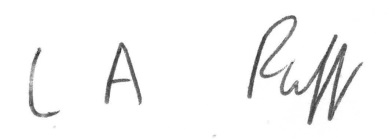 L.A. RuffParish Clerk 1.2.21